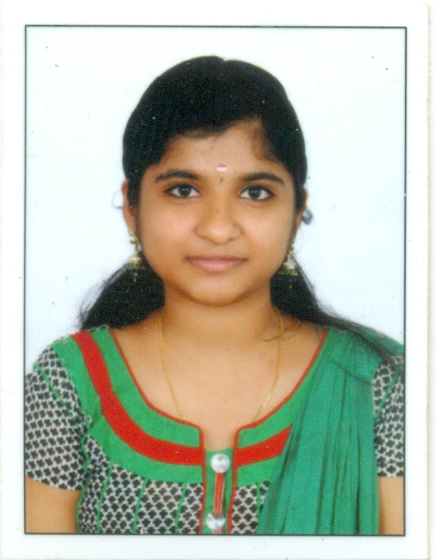 ANJANA. A         Communication                     Address:   MADATHUVILA				    KRISHNA VILASOM BUMGLOW                                      NADOORKOLLA, AMARAVILA. PO		 		     THIRUVANANTHAPURAM 	     Kerala, Pin: 695122	Email ID      :     anjanaabhinash053@gmail.com	Phone No     :     9207510795CAREER OBJECTIVETo be associated with a progressive organization that gives me the scope to apply my knowledge and skills and involve myself as a part of the team that dynamically works towards the growth of both the organization and myself.PROFILE SNAPSHOTA qualified Diploma in Computer Science with knowledge about software project coordination and presentation.An ambitious and confident individual, with drive to achieve and excel on given targets.EDUCATION DETAILSDegree BA English literature – at annamali university with 68%  marks in the year 2018Diploma (CSE) from GOVT. Polytechnic college, Neyyattinkara with 85% mark in the year 201512 th from V. H. S. S Vellanad, Trivandrum, Kerala Board with 79% marks in the year 2012.10 th from V. H. S. S Vellanad, Trivandrum, Kerala Board with 82% marks in the year 2010.ACADEMIC PROJECTProject name was “INSTITUTION MANAGEMENT SYSTEM”.This project  solves our problems as to take very easy to manage students, facult, librarianand the accountant at the same time.Project handled on “front end : PHP, back end : MySql”.TECHNICAL SKILLSProgramming Languages     : VB.NET, ASP.NET PHP, Java,  VC 6.0, C, C++Operating System	         : Windows 7, Windows 98, 2000, XP, 2010 and LinuxMS Office		        : Word, Excel, Power pointDBMS Packages                 :  MS Access, SQLTRAINING PROGRAMMESAttended Industrial Training Program in Win Wrench software solutions,   	Techno Park STRENGTHSelf ConfidencePositive approachPerforming Well under PressureAdaptable to changesAbility to learn new TechnologiesQuick Learner and Hard WorkerPROFESSIONAL WORK EXPERIENCEFrom 3rd December-2015 (up to 2nd december 2016)	Designation  :   Apprentice Trainee 	Division        :   Quality Division Avionics System (QDAS)                                                           		  	  Vikram Sarabhai Space Centre, Thiruvananthapuram		    	  ISRO, Dept of spaceDescription of work done:Monitoring of various programs and to make adequate changes to enhance its     smooth and efficient run.Conducting tests and trial runs to ensure that, the program produces the desired results in a timely manner. Documentation of the program with the instructions used, for the ease of comprehended coding.Participated in various QA activities of “Quality Division Avionics System “(QDAS) division in Vikram Sarabhai Space Centre.Maintenance of “Info cache database” (central level database of failure and non-conformance using in ISRO) of different avionics packages allocated for different flights. Converting and analyzing of PSLV, GSLV, ATV-D02, and RLV-TD flight data and preparing their reportsFrom 1st February-2016 (up to 3rd February 2017)	Designation  :   Programming Language Teacher	Division        :   BSS Computer centre, Vilapilsala, thiruvananthapuramDescription of work done:Worked on C, C++, and Adobe Photoshop etc. PERSONAL DETAILSDate of Birth		:	02-May-1995Father’s Name		:	Janardhanan Nair NNationality		:	IndianGender			:	FemaleMarital status		:	MarriedLanguage known	:	English, Malayalam, Hindi, TamilHobbies		:           Dancing, Traveling, Reading, Hearing musicDECLARATIONI do hereby solemnly declare that all the above furnished details are true to the best of my knowledge. Place : Amaravila						Yours faithfullyDate : 06-10-2021                                                                    Anjana. A